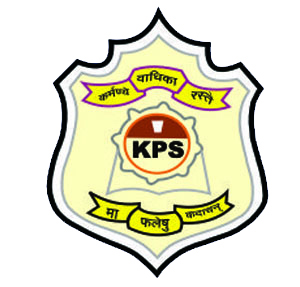 ANNUAL EXAM TIME TABLEANNUAL EXAM TIME TABLEANNUAL EXAM TIME TABLEANNUAL EXAM TIME TABLEANNUAL EXAM TIME TABLEANNUAL EXAM TIME TABLEANNUAL EXAM TIME TABLE NON – ACADEMICS NON – ACADEMICS NON – ACADEMICS NON – ACADEMICS NON – ACADEMICS NON – ACADEMICS NON – ACADEMICSDAY & DATEVIVIIVIIIIXXXI04.02.19 MONG.K. DRAWINGG.K. DRAWINGCOMP PRACTICALMATHS PRCTICALMATHS PRACTICALPHY/ ACCOUNT PRACTICAL06.02.19 WEDSCIENCE PR MATHS PRCOMP PRACTICALG.K. DRAWING ART CRAFT COMP PRACITCALSCIENCE PRACTICALCHEM/ECO. PRACTICAL08.02.19 FRICOMP PRACTICALMATHS PRA, SCIENCE PRAMATHS PRA, SCIENCE PRASCIENCE PRACTICALCOMP PRACTICALPE/ COMP. PRACTICAL11.02.19 MONCOMP (W)COMP (W)COMP (W)____BIO/ BST PRACTICALACADEMICSACADEMICSACADEMICSACADEMICSACADEMICSACADEMICSACADEMICSDAY & DATEVIVIIVIIIIXXXI16.02.19 SATSSTMATHSSCIENCESST__PHY/ACCOUNT19.02.19 TUESCIENCEENGLISHSANSKRITHINDI/SAN__ENGLISH22.02.19 FRIENGLISHSCIENCESSTMATHS__CHE/BST25.02.19 MONHINDISANSKRITHINDIENGLISH__PE/COMPUTER28.02.19 THUMATHSSSTMATHSSCIENCE__ECO/ MATHS/BIO02.03.19 SATSANSKRITHINDIENGLISHFIT__